(Aufgabenstellung mündlich oder schriftlich)Nehmen Sie verschiedene Geräte (Smartphone, Tablet) und machen Sie damit Fotos: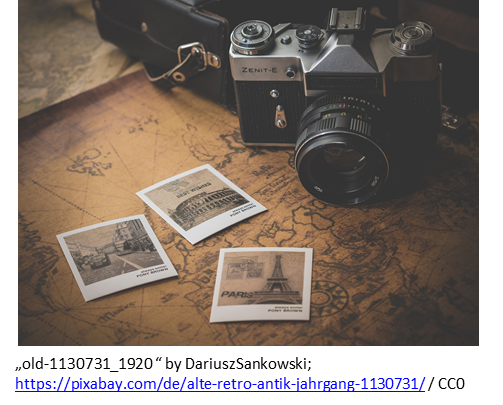 Finden Sie zwei Apps:Wie können Sie ein Foto machen?Wie können Sie ein Selfie machen?Wie können Sie die Fotos löschen?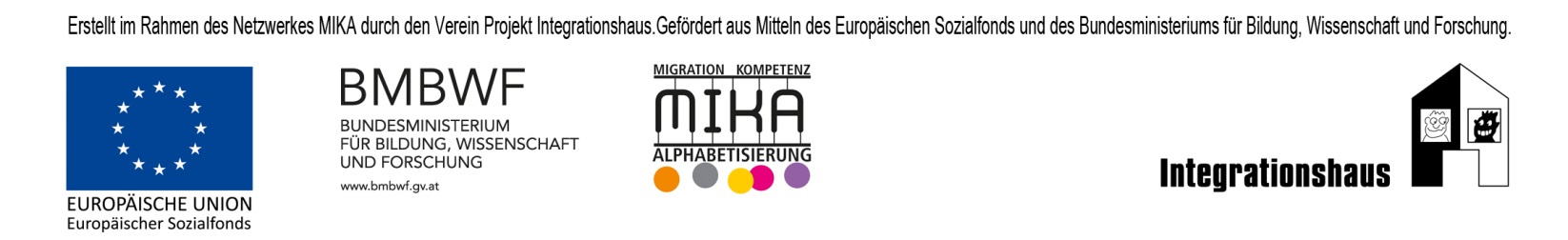 